Berufsfachschule für Altenpflegehilfe (1BFAHT)Name:	     Klasse:	     Einrichtung: 	     Übersicht über die in der Praxis abgeleisteten Stunden und über die FehltageFür die Zulassung zur Prüfung müssen die in der Praxis abgeleisteten Stunden nachgewiesen werden (mindestens 850 Stunden). Außerdem sollen die Fehlzeiten während der Ausbildung die Gesamtdauer von 20 Tagen nicht überschreiten. Bitte füllen Sie während Ihrer Ausbildung fortlaufend die Kalenderübersicht auf der zweiten Seite/Rückseite aus. Bitte lassen Sie den Nachweis von der Pflegedienstleitung oder Ihrem Praxisanleiter/Ihrer Praxisanleiterin unterschreiben.Der Nachweis muss regelmäßig in der Schule abgegeben werden.Bitte tragen Sie folgendermaßen in die Kalenderübersicht ein:Tägliche Dienstzeit ohne Pause: 	genaue Stundenangabe (schwarz)Schultag: 			S (grün)Krankheitstag: 			K (rot)				Nur Buchstaben angebenUrlaub: 				U (gelb)				Nach dem Drucken farbig markierenFrei: 				F (blau)Datum: ........................................           	Klassenlehrkraft: ..............................................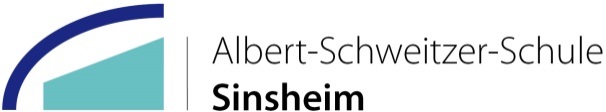 Alte Daisbacher Straße 7 a74889 Sinsheim Tel:	06221 1582-300 Fax:	06221 1582-320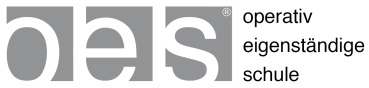 MonatMonatMonatMonatMonatMonatMonatKalendertag1.2.3.4.5.6.7.8.9.10.11.12.13.14.15.16.17.18.19.20.21.22.23.24.25.26.27.28.29.30.31.Reine Dienstzeit 
gesamt0,000,000,000,000,000,000,00UnterschriftUnterschriftUnterschriftUnterschriftUnterschriftUnterschriftUnterschriftAuszubildende/rPflegedienstleitung oder Praxisanleiter/in